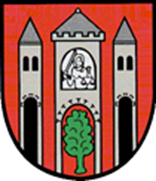 Zamawiający – Gmina Zabór informuje, że w postępowaniu pod nazwą: Budowa drogi gminnej (ul. Myśliwskiej) oraz dróg wewnętrznych w Dz. Nr 544/20, 544/26, 544/32 wraz z budową oświetlenia oraz odwodnienia drogowego w miejscowości Przytok, Gmina Zabór” numer referencyjny: GKN.7021.1.10.2021 na realizację zamówienia przeznaczył kwotę 451 755,28 PLN, (słownie: czterysta pięćdziesiąt jeden tysięcy siedemset pięćdziesiąt pięć 28/100 PLN)